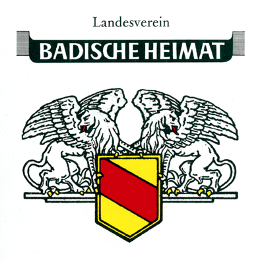 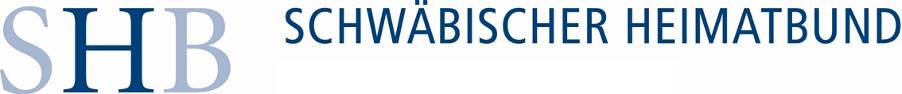 Diesen Text als Word-Datei herunterladen: 
www.schwaebischer-heimatbund.de/presse Pressemitteilung 	7. Januar 2020Denkmalschutzpreis für private Eigentümer 
ausgeschriebenDer Schwäbische Heimatbund und der Landesverein Badische Heimat loben zum 36. Mal den Denkmalschutzpreis Baden-Württemberg aus. Dieser stellt die denkmalgerechte Erhaltung und Neunutzung historischer Gebäude in den Mittelpunkt. Bis zu fünf Preisträger werden mit einem Preisgeld von insgesamt 25.000 Euro belohnt, das die Wüstenrot Stiftung zur Verfügung stellt. 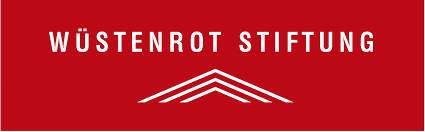 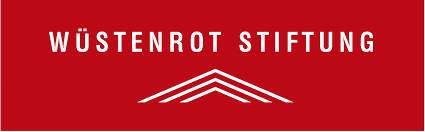 Bewerben können sich private Eigentümer, bei deren Gebäude der Abschluss der Erneuerung nicht länger als vier Jahre zurückliegt. Auch beteiligte Architekten und weitere Experten können bis Anfang Juni entsprechende Projekte vorschlagen. Diese müssen nicht zwingend unter Denkmalschutz stehenDer Preis unter der Schirmherrschaft von Ministerpräsident Winfried Kretschmann will die Vielfalt und Besonderheiten der Baukultur in Baden-Württemberg sowie das Engagement zu deren Erhaltung hervorheben und öffentlich würdigen. Die Spanne reicht von mittelalterlichen Gebäuden bis zu stilprägenden Bauten des 20. Jahrhunderts. „Die Jury würdigt Maßnahmen, bei denen die historisch gewachsene Gestalt des Gebäudes innen wie außen so weit wie möglich bewahrt wurde. Das schließt zukunftsweisende und beispielhafte Umnutzungen oder moderne Akzente nicht aus, wenn sie sich denkmalgerecht einfügen“, betont Dr. Bernd Langner, Geschäftsführer des Schwäbischen Heimatbundes und Mitglied der Fachjury. Neben dem Geldpreis erhalten die Preisträger sowie die Architekten und Restauratoren Urkunden. Zudem wird den Eigentümern eine Bronzetafel zum Anbringen am Gebäude überreicht. Bewerbungsschluss ist der 31. März 2020. Weitere Informationen sowie die Broschüre mit allen notwendigen Angaben zur Ausschreibung finden sich unter www.denkmalschutzpreis.de. Die öffentliche Preisvergabe findet Anfang 2021 statt.1.810 Anschläge